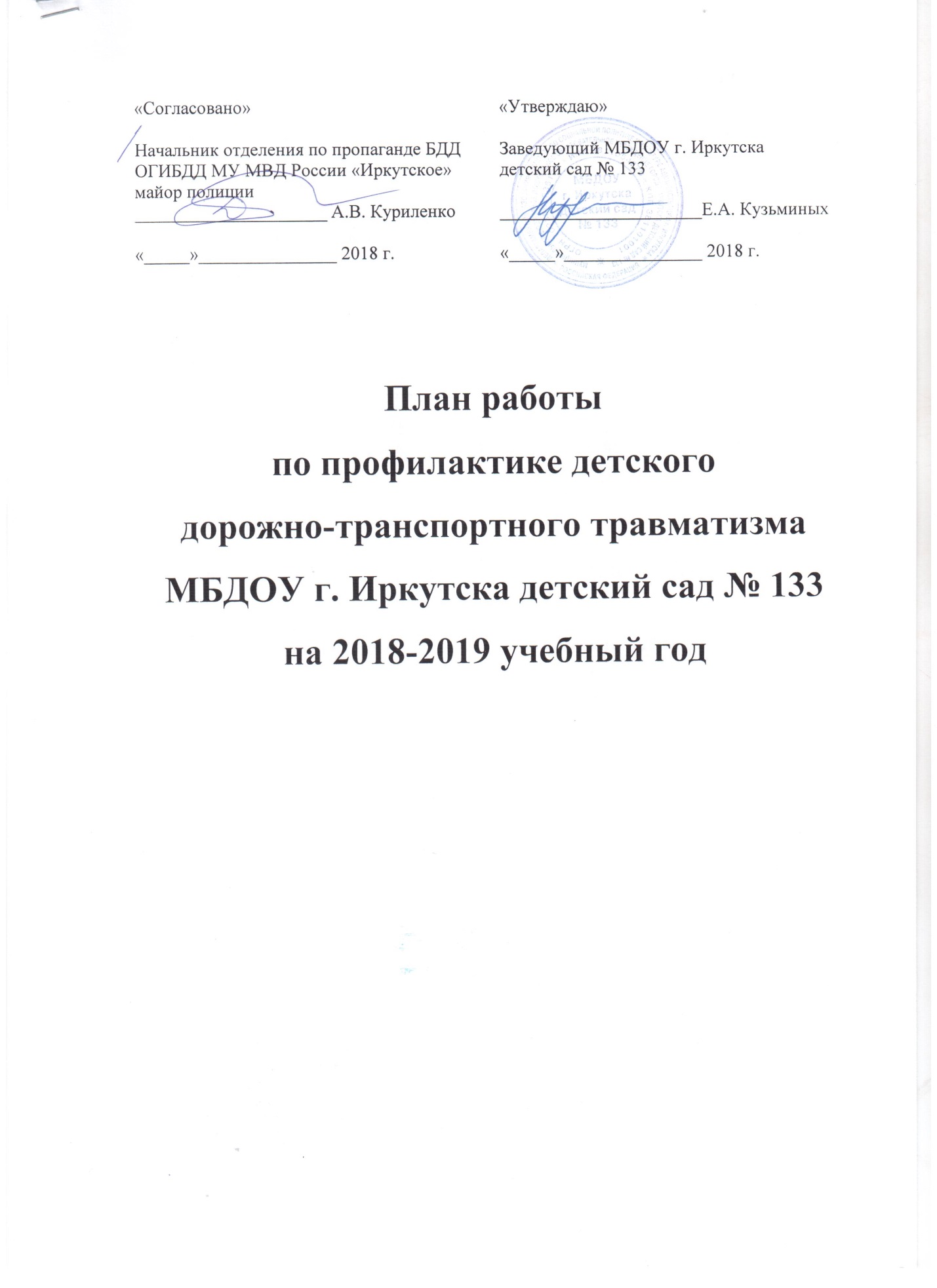 План работыпо профилактике детскогодорожно-транспортного травматизмаМБДОУ г. Иркутска детский сад № 133на 2019-2020 учебный годЦель: углубление и систематизация работы по профилактике детского  дорожно-транспортного травматизма, формирование у детей системы знаний и представлений о правилах дорожного движения.Ответственные: заместитель заведующей Соловьева Н.А.«Согласовано»Старший инспектор отделения пропаганды БДД, старший лейтенант полиции ____________________ _________________«_____»_______________ 2019 г.«Утверждаю»Заведующий МБДОУ г. Иркутска детский сад № 133______________________Е.А. Кузьминых«_____»_______________ 2019 г.№Форма деятельностиСроки исполненияОтветственный1. Создание условий для проведения мероприятий по предупреждению детского дорожно-транспортного травматизма (ДДТТ)1. Создание условий для проведения мероприятий по предупреждению детского дорожно-транспортного травматизма (ДДТТ)1. Создание условий для проведения мероприятий по предупреждению детского дорожно-транспортного травматизма (ДДТТ)1. Создание условий для проведения мероприятий по предупреждению детского дорожно-транспортного травматизма (ДДТТ)1.1Оформление уголков по ПДД в группахсентябрьвоспитатели1.2.Создание мини-библиотеки и методической литературы, плакатов по предупреждению ДДТТв течении годаСоловьева Н.А. 1.3.Создание макетов дорожных перекрестковсентябрь-ноябрьвоспитатели, родители1.4.Оформление детских автоплощадок с разметками и дорожными знаками на участках ДОУмайвоспитатели, родители1.5.Разработка сборников дидактических и подвижных игр по правилам дорожного движения.апрельСоловьева Н.А.2. Организационно-методическая работа2. Организационно-методическая работа2. Организационно-методическая работа2. Организационно-методическая работа2.1.Инструктаж по теме «Правила дорожного движения»сентябрьСоловьева Н.А.2.2. Инструктаж по теме «Оказание первой медицинской помощи и действия воспитателя при травме ребенка»сентябрь, майврач-педиатр, старшая медицинская сестра3. Работа с детьми3. Работа с детьми3. Работа с детьми3. Работа с детьми3.1.Обучение по программам «Формирование основ безопасности у дошкольников» К.Ю. Белая, «Знакомим дошкольников с правилами дорожного движения» Т.Ф. Саулинав течении годавоспитатели старших групп3.2.Игры с макетом улицы, проблемные ситуации «Что было, если…»в течении годавоспитатели, инструктор по ФИЗО3.3.Занятия по темам: «Какие бывают машины», «Пешеходный переход», «Железнодорожный транспорт», «В гостях у светофора», «Правила дорожного движения», «Зачем нужны дорожные знаки?».в течении годавоспитатели3.4Развлечение «Красный, желтый, зеленый»апрельмузыкальный руководитель3.5.Викторина «Дорожная грамота»апрельвоспитатель Свердлова М.Г.3.6.Беседы «Дорожные знаки», «О чём говорят дорожные знаки», «О правилах дорожного движения», «Улица полна неожиданностей».в течении годавоспитатели3.7.Подвижные игры: «Зебра», «Водитель такси», «Зажги светофор», «Найди дорожный знак», «Поезд», «Воробушки и автомобиль», «Стоп!», «Найди свой гараж», «Цветные автомобили».в течении годавоспитатели3.8.Выставка плакатов по ПДДс 13 по 17 апрелявоспитатель Петрова Е.В.3.9.Конкурс детского рисунка на асфальте «Я и улица»23 апрелямузыкальный руководитель 3.10.Выставка макетов «Мой микрорайон»апрельвоспитатели Каторгина Е.М., Боровская Л.И.4. Работа с родителями, школой4. Работа с родителями, школой4. Работа с родителями, школой4. Работа с родителями, школой4.1.Оформление информационных уголков для родителей по ПДДв течении годавоспитатели всех групп4.2.Беседы, консультации по профилактике ПДДв течении годавоспитатели4.3.Изготовление атрибутов для игр, оформление детских автоплощадок, макетов дорожных перекрестковв течении годавоспитатели, родители4.4.Разработка безопасных маршрутов «Дом – детский сад»апрельвоспитатели, родители